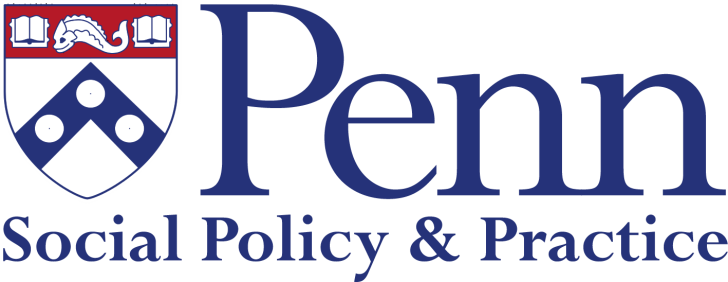 3701 Locust Walk, Philadelphia, PA 19104-6214ADVANCED CLINICAL FIELD PRACTICUM EVALUATIONNARRATIVE DESCRIBING THE AGENCY:Describe the agency’s services, programs, and client populations.  Please note that the term “client” or “caseload” may refer to individuals, family, group, constituency, or entity with which the student is working.  Describe any special circumstances or changes in the setting, staff, or client group that had an impact, either positive or negative, on the student’s learning. LIST STUDENT’S LEARNING EXPERIENCES AND ASSIGNMENTS:Summarize the student assignments (cases, groups, committees).  Please indicate 1) the number of assignments (individuals, family, group, constituency, or entity with which the student is working) and 2) describe client/caseload age, gender, race/ethnicity, service needs, mental health needs, etc.Summarize other learning opportunities such as conferences, seminars, committee participation, trainings, etc.  CORE COMPETENCIESRating Scale: Ten core competencies and their accompanying practice behaviors are used to measure the student’s learning in the field.  Please use the following scale to rate each practice behavior.  In the blank provided, assign the number that best represents your assessment of the student’s demonstrated competency for each practice behavior. Competency #1: Identify as a professional social worker and conduct oneself accordingly. 1.1 	Readily identifies as a social work professional1.2 	Demonstrates professional use of self with client(s)1.3 	Understands and identifies professional strengths, limitations, and challenges1.4 	Develops, manages, and maintains therapeutic relationships with clients within the person-in-environment and strengths perspectiveComments and/or explanation of any N/AsCompetency #2:  Apply social work ethical principles to guide professional practice2.5 	Applies ethical decision-making skills to issues specific to clinical social work2.6 	Employs strategies of ethical reasoning to address the use of technology in clinical practice and its impact on client rights2.7 	Identifies and uses knowledge of relationship dynamics, including power differentials2.8 	Recognizes and manages personal biases as they affect the therapeutic relationship in the service of the clients’ well-beingComments and/or explanation of any N/AsCompetency #3:  Apply critical thinking to inform and communicate professional judgements.3.9 	Engages in reflective practice3.10 	Identifies and articulates clients’ strengths and vulnerabilites3.11 	Evaluates, selects, and implements appropriate multidimensional assessment, diagnositcs, interventions, and practice evaluation tools3.12 	Evaluates the strengths and weaknesses of multiple theoretical  perspectives and differentially applies them to client situations3.13 	Communicates professional judgements to other social workers and to professionals from other disciplines, in both verbal and written format.Comments and/or explanation of any N/AsCompetency #4:  Engage diversity and difference in practice.4.14 	Researches and applies knowledge of diverse populations to enhance client well-being4.15 	Works effectively with diverse populations4.16 	Identifies and uses practitioner/client differences from a strengths perspective Comments and/or explanation of any N/AsCompetency #5:  Advance human rights and social and economic justice.5.17 	Uses knowledge of the effects of oppression, discrimination, and historical trauma on client and client systems to guide treatment planning and intervention5.18 	Critically analyzes for social and health inequalities and reduction of disparities for diverse populations.Comments and/or explanation of any N/AsCompetency #6: Engage in research-informed practice and practice-informed research.6.19 	Uses the evidence-based practice process in clinical assessment and intervention with clients6.20 	Uses research methodology to evaluate clinical practice effectiveness and/or outcomes  Comments and/or explanation of any N/AsCompetency #7:  Apply knowledge of human behavior and the social environment.7.21 	Synthesizes and differentially applies theories of human behavior and the social environment to guide clinical practice7.22 	Uses bio-psycho-social-spiritual theories and diagnostic classification systems in formulation of comprehensive  assesssments  7.23 	Demonstrates understanding of the social work role in relation to medical professionals in the diagnosis and/or to monitor medications in the treatment process.  7.24 	Uses sociocultural considerations when exploring possible diagnosesComments and/or explanation of any N/AsCompetency #8:  Engage in policy practice to advance social and economic well-being and to deliver effective social work services.8.25 	Communicates to stakeholders the implications of policies and policy change in the lives of clients8.26 	Uses evidenced-based practice and practice-based evidence in advocacy for policies that advance social and economic well-beingComments and/or explanation of any N/AsCompetency #9: Respond to contexts that shape practice.9.27 	Assesses the quality of clients’ interactions within their social contexts9.28 	Develops intervention plans to accomplish systemic change9.29 	Works collaboratively with others to effect sytemic change that is sustainableComments and/or explanation of any N/AsCompetency #10: Engage, assess, intervene, and evaluate with individuals, families, groups, organizations, and communities.Engagement:10.30 	Develops a culturally responsive therapeutic relationship10.31 	Attends to the interpersonal dynamics and contextual factors that both strengthen and potentially threaten the therapeutic alliance10.32 	Establishes a relationally based process that encourages clients to be equal participants in the establishment of treatment goals and expected outcomesComments and/or explanation of any N/AsAssessment:10.33 	Uses multidimensional bio-psycho-social-spiritual assessment tools10.34 	Assesses clients’ readiness for change10.35 	Assesses clients’ coping strategies to reinforce and improve adaptation to life situations, circumstances, and events10.36 	Selects and modifies appropropirate intervention strategies based on continuous clinical assessment10.37 	Uses differential diagnosesComments and/or explanation of any N/AsIntervention:10.38 	Critically evaluates, selects, and applies best practices and evidence-based interventions10.39 	Demonstrates the use of appropriate clinical techniques for a range of presenting concerns identified in the assessment, including crisis intervention strategies as needed10.40 	Collaborates with other professionals to coordinate treatment interventionsComments and/or explanation of any N/AsEvaluate:10.41 	Contributes to the theoretical knowledge base of the social work profession through practice-based research10.42 	Uses clinical evaluation of the processes and/or outcomes to explore best practice interventions for a range of bio-psycho-social-spiritual concernsComments and/or explanation of any N/AsOVERALL PERFORMANCETaking everything into consideration, please rate the student’s overall performance during the term using one of the numbers on the following scale.Overall performance rating  Please explain your rating:  SUMMARY OF STRENGTHS AND AREAS FOR DEVELOPMENT: Comment as to the student’s major strengths and areas needing further development.Areas of strength:  Areas needing further development:  The student must sign this evaluation.  The student’s signature indicates that the student has read the evaluation.  Any discrpancies in the student’s and field instructor’s perception of the student’s performance should be noted below. Field Instructor												DateStudent													DateDate:  Academic Status:Academic Status:Agency:   Full-time Advanced Part-time AdvancedStudent:  Field Instructor (supervisor):  Task Supervisor (if applicable):  Practice Professor:  Field Liaison:  
Not applicable *1Does not meet2Limited3Competent4ExcelsStudent has not had the opportunity to demonstrate competence in this area.*Please explain N/AsStudent does not meet agency and professional expectations.Student demonstrates a limited understanding of the skill and shows some ability to implement in practice, but the student has not fully met the expectation in this area.Student demonstrates a sufficient understanding of the skill and is able to implement it in practice most of the time; meets agency and professional expectations.Student demonstrates an outstanding ability to consistently and effectively implement the skill in practice; exceeds agency and professional expectations.1Does not meet/fail2Marginal pass3Competent/pass4Excels/passStudent has not met the expectations for field.Shows some evidence of competence in practice; has partially met the expectations for field.Student shows the level of understanding and skills expected for generalist practitioners; has met the expectations for field.Student shows an outstanding level of understanding and skills for beginning generalist practitioners; has exceeded expectations for field.